NOVOS PRESTADORES CREDENCIADOS EM 202306/01/2023INSTITUTO DE ENSINO E ASSISTENCIA SOCIAL- HOSP. SANTA MARIA 2557843(VIDEIRA) CNPJ: 86.552.809/0013-85 Endereço: Rua Osvaldo Cruz, nº 75, bairro Centro, cidade de Videira-SC, Telefone: (49) 3566-0062 PROCEDIMENTOS CODIGO VALOR CIS R$ POTENCIAL EVOCADO AUDITIVO P/ TRIAGEM AUDITIVA BERA 0211070270 R$ 190,00 CUSTO HOSPITALAR BERA COM SEDAÇÃO 1080301447 R$ 700,0009/01/2023XAVIER & REIS COMERCIO DE APARELHOS AUDITIVOS- INOVAR AP. AUDITIVOS, CNPJ: 30.445.859/0002-56, Endereço: Rua Getulio Vargas, nº 331, sala 11,  Bairro Centro, cidade de Joaçaba-SC, telefone 49- 3550-1011 e 49- 99152-7647PROCEDIMENTO      CÓDIGO              VALOR CISAUDIOMETRIA TONAL LIMIAR (VIA AEREA/OSSEA)	0211070041	R$ 30,00IMITANCIOMETRIA	0211070203	R$ 48,27LOGOAUDIOMETRIA (LDV-IRF-LRF) OU AUDIOMETRIA VOCAL	0211070211	R$ 42,5310/01/2023CLINIMED - CLINICA MEDICA CAPINZAL SOCIEDADE SIMPLES(JOAÇABA),  CNPJ: 02.070.739/0002-86, Endereço: Avenida Santa Terezinha, nº 243, sala 3/4 Edificio Centro Profissional, bairro Centro, cidade de Joaçaba-SC, telefones: (49) 3521-2512 e (49)98897-4086PROCEDIMENTO      CÓDIGO              VALOR CISCOLONOSCOPIA	0209010029	R$ 550,00POLIPECTOMIA- Retirada de pólipos	0407010254	R$ 350,00ENDOSCOPIA COM SEDAÇÃO E BIÓPSIA PARA TESTE DE UREASE	9016350	R$ 280,0010/01/2023
HUMANITY CLINICA MULTIPROFISSIONAL LTDA (HERVAL D´OESTE),  CNPJ: 45.805.336/0001-60, Endereço: Rua Nereu Ramos, nº 426, Bairro Centro, cidade de Herval D'oeste/ SC, telefone (48) 99823-4051

*PROCEDIMENTO      CÓDIGO              VALOR CIS*
SESSÃO DE PSICOPEDAGOGIA (MÍNIMO DE 45 m.)	1080301440	R$ 65,00
18/01/2023CYNDI DE PAULI INSTITUTO CATAVENTO LTDA (JOAÇABA),  CNPJ: 26.840.440/0001-40, Endereço: Rua Aparício Lemes, nº 195, Bairro Monte Belo, cidade de Joaçaba/SC telefones (49) 99909-6382 e whats (49) 99949-6371PROCEDIMENTO      CÓDIGO              VALOR CISSESSÃO DE PSICOPEDAGOGIA (MÍNIMO DE 45 m.)	1080301440	R$ 65,0006/03/2023SAMET-SERVICO DE MEDICINA DO TRABALHO LTDA (CAÇADOR),  CNPJ: 01.087.464/0001-40, Endereço: Rua Anita Garibaldi, nº 238, Bairro Centro, cidade de Caçador/SC, em conformidade com o Edital 01/2018 para Credenciamento de Serviços do(s) seguinte(s) procedimento(s): 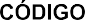 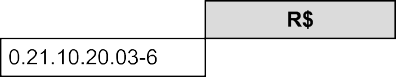 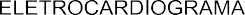 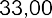 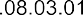 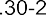 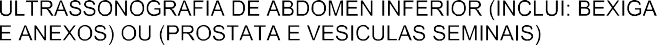 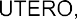 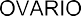 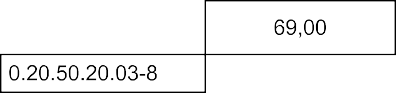 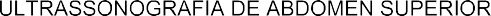 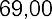 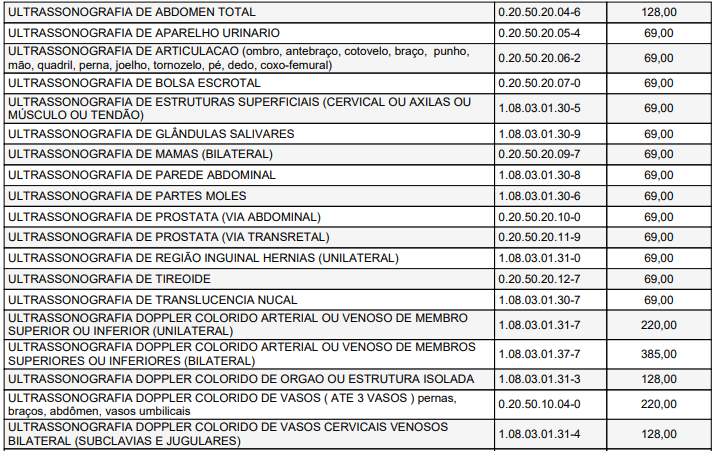 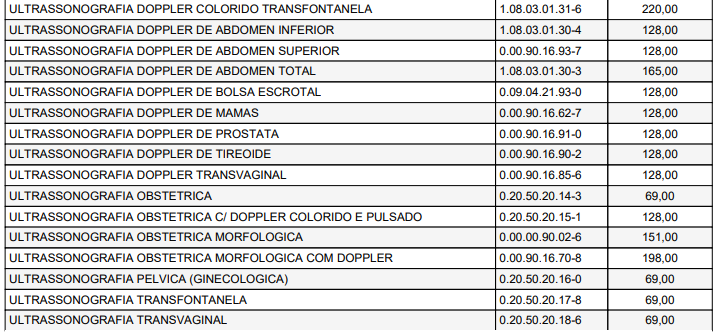 09/03/2023VIDACLIN CLINICA MEDICA LTDA (ATEND. MUNICÍPIOS), CNPJ: 33.366.769/0001-87, com endereço na Rua Victor Meirelles, nº 556, Bairro Matriz, cidade de Videira/SC.PROCEDIMENTOS           CODIGO         VALOR CISCONSULTA MEDICA EM ORTOPEDIA	9016414	R$ 110,00CONSULTA DE RETORNO	1080301339	R$ 0,0013/03/2023RAPHAELA AMARANTO CLINICA MEDICA - HUMANIZE (CAMPOS NOVOS), CNPJ: 42.218.244/0001-95, Endereço: Rua Nereu Ramos, nº 452, Bairro Centro, cidade de Campos Novos/SC, telefone: 49 99150-9148 WhatsApp 

PROCEDIMENTOS, CODIGO e VALOR CIS R$CONSULTA MEDICA EM GINECOLOGIA E/OU OBSTETRICIA	9016767	R$ 110,00
CONSULTA DE RETORNO	1080301339	R$ 0,00
22/03/2023
LABORATORIO DE PROTESES DENTARIAS LILIANE GOTARDO LTDA (CAPINZAL), CNPJ: 46.206.072/0001-90, Endereço: Av. XV de Novembro, nº 380, Bairro Centro, cidade de Capinzal/SC, Telefone: (49)9-99181404

*PROCEDIMENTOS, CODIGO e VALOR CIS R$*
PROTESE PARCIAL MANDIBULAR REMOVIVEL	0701070099	R$ 350,00
PROTESE PARCIAL MAXILAR REMOVIVEL	0701070102	R$ 350,00
PROTESE TOTAL MANDIBULAR	0701070129	R$ 250,00
PROTESE TOTAL MAXILAR	0701070137	R$ 250,00
24/03/2023VIDACLIN CLINICA MEDICA LTDA (VIDEIRA), CNPJ: 33.366.769/0001-87, situada Rua Victor Meirelles, nº 556, Bairro Matriz, cidade de Videira/SC, Telefones: 49 3531-1924 e 49 99947-9987.PROCEDIMENTOS           CODIGO         VALOR CISCONSULTA DE RETORNO	1.08.02.01.33-9	R$ 0,00CONSULTA MÉDICA EM CARDIOLOGIA	0.00.90.16.83-0	R$ 110,00CONSULTA MÉDICA EM GERIATRIA	1.08.03.01.42-4	R$ 110,00CONSULTA MÉDICA EM ORTOPEDIA	0.00.90.16.41-4	R$ 110,00CONSULTA MÉDICA EM PSIQUIATRIA INCLUINDO TERAPIA INDICIDUAL	0.00.90.16.36-8	R$ 130,00CONSULTA MÉDICA EM PSIQUIATRIA INCLUINDO TERAPIA INDICIDUAL (Acima de 18 anos)	1.08.03.01.43-1	R$ 130,00CONSULTA PÓS-CIRURGICA EM ORTOPEDIA	1.08.03.01.29-3	R$ 110,00CONSULTA PRÉ-CIRURGICA EM ORTOPEDIA	1.08.03.01.28-7	R$ 110,00ELETROCARDIOGRAMA	0.21.10.20.03-6	R$ 33,0024/04/2023ASSOCIAÇÃO FRANCO BRASILEIRA - HOSPITAL MAICE, inscrita no CNPJ nº 33.543.356/0020-93, situada na Rua Bolívia nº 54 - Reunidas, Caçador/SC. Telefone: (49)3561-2811PROCEDIMENTOS, CODIGO e VALOR CIS R$CONSULTA MEDICA EM GINECOLOGIA E/OU OBSTETRICIA	9016767	R$ 110,00CONSULTA DE RETORNO	1080301339	R$ 0,0005/05/2023
 TAIRINE PREZZI CLÍNICA DERMATOLÓGICA LTDA (JOAÇABA), CNPJ: 48.436.669/001-57, com endereço na Av. Barão do Rio Branco 552, sala 03, primeiro andar Instituto Coração e saúde, CEP: 89600-000, Joaçaba/SC, Telefone: (49)99160-1415.

PROCEDIMENTOS           CODIGO         VALOR CIS

Consulta Médica em Dermatologia 	03.01.01.007-2	 R$ 110,00
Consulta de Retorno	10.80.30.133-9	 R$ 00,00
Eletrocoagulação de lesões cutâneas (grupo de 05 lesões)   04.01.01.004-0   R$ 140,00 
Crioterapia (grupo de 5 lesões)	10.80.30.136-1	    R$ 100,00 
Criocirurgia	10.80.30.136-2	    R$  150,00 
Biópsias Pele e partes moles (pele, tecido celular ou gânglios subcutâneos, parede abdominal) 02.01.01.037-2	                    R$ 100,00 
Cauterização química de pequenas lesões 03.03.08.001-9   R$ 435,00
15/05/2023FUNDACAO HOSPITALAR DE CURITIBANOS (CURITIBANOS), CNPJ: 95.991.113/0001-02, com endereço na Rua Altino Gonçalves de Farias, 1832,  São Francisco, Curitibanos/SC.01/06/2023VIDACLIN CLINICA MEDICA LTDA (VIDEIRA), CNPJ 33.366.769/0001-87, situada na Rua Victor Meirelles, BAIRRO Matriz, Município de Videira/SC. Telefones: (49) 3531-1924 e (49) 99947-9987.PROCEDIMENTOS, CODIGO e VALOR CIS R$CONSULTA MEDICA EM ENDOCRINOLOGIA	9016899	R$ 110,00CONSULTA MEDICA EM PEDIATRIA	9016775	R$ 110,0012/07/2023CLINICA PEDIATRICA MARIANA FROZZA LTDA (CHAPECÓ), CNPJ: 37.653.212/0001-88, com endereço na Av. Porto Alegre, 427 D, Centro, Chapecó/SC. Telefone: (49)3322-5689.PROCEDIMENTOS           CODIGO         VALOR CISCONSULTA MÉDICA EM ALERGIA E IMUNOLOGIA PEDIÁTRICA 1080301384   R$ 147,50Consulta médica retorno EM ALERGIA E IMUNOLOGIA PEDIÁTRICA	1080301463	    R$ 0,0020/07/2023INSTITUTO MARIA SCHMITT (TANGARÁ), inscrito no CNPJ nº 28.700.530/0021-05, com endereço na Rua Padre Fridmundo, nº 170, Centro, anexo ao Hospital, Município de Tangará/SC. Telefones: (49) 3532-1122 e (49) 98818-9732. 

PROCEDIMENTOS, CODIGO e VALOR CIS 02/08/2023CLINICA ODONTOLOGICA FABIO JULIANO FANTIN LTDA (VIDEIRA), inscrito no CNPJ nº 49.584.146/0001-10, com endereço na Avenida Dom Pedro II, nº 460, Centro, Município de Videira/SC. Telefone: (49)9.9906-4010.PROCEDIMENTOS           CODIGO         VALOR CISPROTESE PARCIAL MANDIBULAR REMOVIVEL	1080301019	R$ 350,00PROTESE PARCIAL MANDIBULAR REMOVIVEL (incluso serviço de moldagem por odontólogo)	1080301396	   R$ 500,00PROTESE PARCIAL MAXILAR REMOVIVEL	701070102	R$ 350,00PROTESE PARCIAL MAXILAR REMOVÍVEL (incluso serviço de moldagem por odontólogo)	1080301397	   R$ 500,00PROTESE TOTAL MANDIBULAR (incluso serviço de moldagem por odontólogo)	1080301398	   R$ 300,00PROTESE TOTAL MAXILAR (incluso serviço de moldagem por odontólogo)	1080301399	   R$ 300,0025/08/2023SANDRA A R ANZOLLIN NEUROPSICOPEDAGOGA (CATANDUVAS), inscrito no CNPJ nº 51.742.737/0001-10, com endereço na Rua Duque de Caxias, nº 2788, Centro, Município de Catanduvas/SC. Telefone: (49)9 9191-1870.PROCEDIMENTOS           CODIGO         VALOR CISSESSÃO DE PSICOPEDAGOGIA (MÍNIMO DE 45 m.)	1080301440	R$ 65,0005/09/2023TATIANE CLOSS - CLINI FONO (CAPINZAL), inscrito no CNPJ nº 24.720.572/0001-03, com endereço na Rua Carmelo Zocolli, nº 150, Bairro Centro, Município de Capinzal/SC. Telefone: (49)3555-4604.PROCEDIMENTOS          CODIGO         VALOR CISLOGOAUDIOMETRIA (LDV-IRF-LRF) OU AUDIOMETRIA VOCAL	0211070211	R$ 42,53IMITANCIOMETRIA	0211070203	R$ 48,27EMISSOES OTOACUSTICAS EVOCADAS TRIAGEM AUDITIVA (TESTE DA ORELHINHA)	0211070149	R$ 25,00AUDIOMETRIA TONAL LIMIAR (VIA AEREA/OSSEA)	0211070041	R$ 30,00AUDIOMETRIA EM CAMPO LIVRE	0211070033	R$ 40,00~06/09/2023MOREIRA CLIVATTI SERVICOS MEDICOS (CAÇADOR), inscrito no CNPJ nº 32.266.930/0002-69, com endereço na Rua Emilia Gioppo Brasil, nº 351, Bairro Gioppo, Bloco A, Município de Caçador/SC, . Telefone:.

PROCEDIMENTOS          CODIGO         VALOR CIS
CONSULTA MÉDICA EM UROLOGIA	9016457	R$ 110,00
Consulta médica retorno EM UROLOGIA	1080301497	R$ 0,00
AVALIACAO URODINAMICA COMPLETA	0211090018	R$ 396,0015/09/2023CLINICA LORASCHI S/S LTDA (JOAÇABA), inscrito no CNPJ nº 11.777.321/0001-13, com endereço na Rua Frei Edgar, Ed. Unique Office, nº 138, Bairro Centro, Município de Joaçaba/SC. Telefones: (49)3521-1802 e (49)98828-4870.PROCEDIMENTOS          CODIGO         VALOR CISCONSULTA MÉDICA EM UROLOGIA	9016457	R$ 110,00Consulta médica retorno EM UROLOGIA	1080301497	R$ 0,00AVALIACAO URODINAMICA COMPLETA	0211090018	R$ 396,0015/09/2023DELANO SERVICOS MEDICOS LTDA - ORTOCLIN  (ATEND. MUNICÍPIOS), CNPJ: 41.423.907/0001-40, com endereço na Rua Coronel Farrapo, nº 408, Bairro Centro, cidade de Campos Novos/SC. 

PROCEDIMENTOS          CODIGO         VALOR CIS
CONSULTA MEDICA EM ORTOPEDIA	9016414	R$ 110,00
Consulta médica retorno EM ORTOPEDIA	1080301487	R$ 0,00
25/09/2023SENDIG - SERVICO DE ENDOSCOPIA DIGESTIVA S/S LTDA (JOAÇABA), inscrito no CNPJ nº 11.587.319/0001-81, com endereço na Av. Santa Teresinha, 275 – anexo ao Hospital São Miguel, Centro, CEP 89.600- 000, Joaçaba/SC. Telefone: (49) 3522-0905 (Também é whatsApp).PROCEDIMENTOS          CODIGO         VALOR CISENDOSCOPIA COM SEDAÇÃO E BIÓPSIA PARA TESTE DE UREASE	9016350	R$ 280,00RETIRADA DE CORPO ESTRANHO DO TUBO DIGESTIVO POR ENDOSCOPIA	0407010246	R$ 80,00COLONOSCOPIA	0209010029	R$ 550,00POLIPECTOMIA - RETIRADA DE PÓLIPOS	0407010254	R$ 350,0005/10/2023CLINICA CONFFIANCE LTDA (VIDEIRA), inscrita no CNPJ nº 51.511.322/0001-36, com endereço na Rua Brasil, nº 145, Andar Superior, Centro, CEP 89.560-144, Videira/SC. Telefone: (49) 3960-1394 (Também é whatsApp).PROCEDIMENTOS          CODIGO         VALOR CISCONSULTA MÉDICA EM CARDIOLOGIA	9016830	R$ 110,00Consulta médica retorno EM CARDIOLOGIA	1080301467	R$ 0,00ELETROCARDIOGRAMA	0211020036	R$ 33,0013/11/2023
MARQUES & MARQUES S/S LTDA (JOAÇABA), inscrito no CNPJ nº 03.934.856/0001-22, com endereço na Rua Martinho Lutero, 356, bairro Cruzeiro do Sul, CEP: 89600-000, Município de Joaçaba/SC. Telefone: (49)3522-3782 (Também é whatsApp).

*PROCEDIMENTOS          CODIGO         VALOR CIS*
CONSULTA MÉDICA EM NEUROLOGIA	9016473	R$ 110,00
Consulta médica retorno EM NEUROLOGIA	1080301483	R$ 0,0022/11/2023
INFUSOESTE SERVICOS MEDICOS DE TERAPIA IMUNOBIOLOGICA LTDA (CHAPECÓ), inscrito no CNPJ nº 20.439.186/0001-97, com endereço na Rua Barão do Rio Branco, 284 E, Ed. Belenzier Sala 8, Bairro Centro, CEP 89.802-100, Município de Chapecó/SC. Telefone: (49)3323 7347 e (49)99993 2092 whatsApp).

*PROCEDIMENTOS          CODIGO         VALOR CIS*
APLICAÇÃO DE MEDICAMENTOS IMUNOBIOLÓGICOS	1080301535	R$ 220,0005/12/2023REABILITAR CENTRO INTEGRADO DE REABILITACAO TREINAMENTO FISICO E PILATES LTDA (VIDEIRA), inscrito no CNPJ nº 04.793.891/0001-31, com endereço na Rua Antonio Ferlin, 40, Bairro Centro, CEP 89560-024, Município de Videira/SC. Telefone: (49)99104-4704.PROCEDIMENTOS          CODIGO         VALOR CISREABILITAÇÃO PERINEAL (Sessão)	1080301536	R$ 99,00ProcedimentoCódigoValor CIS R$ANGIOTOMOGRAFIA AORTA ILIACAS0206030037490,00ANGIOTOMOGRAFIA ARTERIAL/VENOSA AORTA TOTAL ABDOMINAL E TORACICA0206030010490,00ANGIOTOMOGRAFIA ARTERIAL VENOSA ABDOMEN TOTAL0206030010490,00ANGIOTOMOGRAFIA ARTERIAL VENOSA DE ABDOMEN SUPERIOR9016520490,00ANGIOTOMOGRAFIA ARTERIAL VENOSA DE CRANIO0206010079490,00ANGIOTOMOGRAFIA ARTERIAL VENOSA DE MEMBROS INFERIORES0206020023490,00ANGIOTOMOGRAFIA ARTERIAL VENOSA DE MEMBROS SUPERIORES0206020023490,00ANGIOTOMOGRAFIA ARTERIAL VENOSA DE PESCOÇO0206010052490,00ANGIOTOMOGRAFIA ARTERIAL VENOSA PELVE0206030037490,00ANGIOTOMOGRAFIA ARTERIAL VENOSA PULMONAR9016392490,00ANGIOTOMOGRAFIA ARTERIAL VENOSA TORAX0206020031490,00RADIOGRAFIA DE ABDOMEN (AP+LATERAL/LOCALIZADA)020405011130,00RADIOGRAFIA DE ABDOMEN AGUDO (MINIMO 3 INCIDENCIAS)020405012043,00RADIOGRAFIA DE ABDOMEN SIMPLES (AP)020405013820,00RADIOGRAFIA DE ANTEBRAÇO020404001918,00RADIOGRAFIA DE ARCADA ZIGOMATICO-MALAR (AP+OBLIQUAS)020401004720,00RADIOGRAFIA DE ARTICULAÇÃO ACROMIO-CLAVICULAR020404002721,00RADIOGRAFIA DE ARTICULAÇÃO COXO-FEMORAL020406006022,00RADIOGRAFIA ESCAPULO-UMERAL020404003521,00RADIOGRAFIA DE ARTICULAÇÃO ESTERNO-CLAVICULAR020404004321,00RADIOGRAFIA DE ARTICULAÇÃO SACRO-ILIACA020406007922,00RADIOGRAFIA DE ARTICULAÇÃO TEMPORO-MANDIBULAR BILATERAL020401005524,00RADIOGRAFIA DE ARTICULAÇÃO TIBIO-TARSICA 020406008718,00RADIOGRAFIA DE BACIA 020406009522,00RADIOGRAFIA DE BRAÇO020404005122,00RADIOGRAFIA DE CALCANEO020406010918,00RADIOGRAFIA DE CAVUM (LATERAL+HIRTZ)020401006319,00RADIOGRAFIA DE CLAVICULA020404006021,00RADIOGRAFIA DE COLUNA CERVICAL (AP+LATERAL+TO/FLEXAO)020402004223,00RADIOGRAFIA DE COLUNA CERVICAL (AP+LATERAL+TO+OBLIQUAS)020402003423,00RADIOGRAFIA DE COLUNA CERVICAL FUNCIONAL/DINAMICA020402005029,00RADIOGRAFIA LOMBO-SACRA020402006931,00RADIOGRAFIA DE COLUNA LOMBO-SACRA (C/ OBLIQUAS)020402007741,00RADIOGRAFIA DE COLUNA TORACICA (AP+LATERAL)020402009326,00RADIOGRAFIA DE COLUNA TORACO-LOMBAR020402010727,00RADIOGRAFIA DE COLUNA TORACO-LOMBAR DINAMICA020402011543,00RADIOGRAFIA DE CORAÇÃO E VASOS DA BASE (PA+LATERAL+OBLIQUA)020403005621,00RADIOGRAFIA DE CORAÇÃO E VASOS DA BASE (PA+LATERAL)020403006413,00RADIOGRAFIA DE COSTELAS (POR HEMITORAX)020403007224,00RADIOGRAFIA DE COTOVELO020404007817,00RADIOGRAFIA DE COXA020406011725,00RADIOGRAFIA DE CRANIO (PA+LATERAL+OBLIQUA/BRETTON+HIRTZ)020401007126,00RADIOGRAFIA DE CRANIO (PA+LATERAL)020401008021,00RADIOGRAFIA DE DEDOS DA MAO020404008621,00RADIOGRAFIA DE ESTERNO020403009922,00RADIOGRAFIA DE JOELHO (AP+LATERAL)020406012519,00RADIOGRAFIA DE JOELHO OU PATELA (AP+LATERAL+AXIAL)020406013320,00RADIOGRAFIA DE MAO020404009418,00RADIOGRAFIA DE MAO E PUNHO (P/ DETERMINACAO DE IDADE OSSEA)020404010817,00RADIOGRAFIA DE MASTOIDE/ROCHEDO (BILATERAL)020401010125,00RADIOGRAFIA DE MAXILAR (PA+OBLIQUA)020401011020,00RADIOGRAFIA DE MEDIASTINO (PA+PERFIL)020403010225,00RADIOGRAFIA DE OMOPLATA/OMBRO (TRES POSICOES)020404011622,00RADIOGRAFIA DE OSSOS DA FACE (MN+LATERAL+HIRTZ)020401012824,00RADIOGRAFIA DE PE/DEDOS DO PE)020406015019,00RADIOGRAFIA DE PERNA (fêmur ou tíbia ou fíbula)020406016825,00RADIOGRAFIA DE PUNHO (AP+LATERAL+OBLIQUA)020404012420,00RADIOGRAFIA DE REGIAO ORBITARIA (LOCALIZACAO DE CORPO ESTRANHO)020401013622,00RADIOGRAFIA DE REGIAO SACRO-COCCIGEA020402012322,00RADIOGRAFIA DE SEIOS DA FACE (FN+MN+LATERAL+HIRTZ)020401014421,00RADIOGRAFIA DE SELA TURCICA (PA+LATERAL+BRETTON)020401015220,00RADIOGRAFIA DE TORAX (APICO-LORDORTICA)020403012916,00RADIOGRAFIA DE TORAX (PA+INSPIRACAO+EXPIRACAO+LATERAL)020403013740,00RADIOGRAFIA DE TORAX (PA+LATERAL+OBLIQUA)020403014534,00RADIOGRAFIA DE TORAX (PA E PERFIL)020403015327,00RADIOGRAFIA DE TORAX (PA)020403017019,00RADIOGRAFIA PANORAMICA DE COLUNA TOTAL- TELESPONDILOGRAFIA (P/ ESCOLIOSE)0204020131115,00RADIOGRAFIA PANORAMICA DE MEMBROS INFERIORES0204060176115,00TOMOGRAFIA DE ABDOMEN SUPERIOR0206030010194,00TOMOGRAFIA DE ABDOMEN TOTAL0206030010224,00TOMOGRAFIA DE ARTICULAÇÕES DE MEMBRO INFERIOR0206030029122,00TOMOGRAFIA DE ARTICULACOES DE MEMBRO SUPERIOR0206020015122,00TOMOGRAFIA DE COLUNA CERVICAL0206010010122,00TOMOGRAFIA DE COLUNA LOMBO-SACRA/LOMBAR0206010028142,00TOMOGRAFIA DE COLUNA TORACICA0206010036122,00TOMOGRAFIA DE FACE/SEIOS DA FACE/ ARTICULACOES TEMPORO-MANDIBULARES/ORBITAS0206010044122,00TOMOGRAFIA DE MASTOIDE OU OUVIDO0206010079156,00TOMOGRAFIA DE PELVE OU BACIA OU QUADRIL0206030037194,00TOMOGRAFIA DE PESCOÇO0206010052122,00TOMOGRAFIA DE SEGMENTOS APENDICULARES (BRAÇO, ANTEBRAÇO, MÃO, COXA, PERNA, PÉ)0206020023122,00TOMOGRAFIA DE SELA TURCICA0206010060137,00TOMOGRAFIA DE TORAX0206020031191,00TOMOGRAFIA DO CRANIO0206010079137,00                                  PROCEDIMENTOCÓDIGOVALORVALORRadiografia Cavum  (lateral+Hirtz)02.04.01.006-3R$19,00Radiografia Abdomen Agudo (Mínimo de 3 incidências)02.04.05.012-0R$43,00Radiografia de Abdomen Simples (AP)02.04.05.013-8R$20,00Radiografia de Abdomen (AP+lateral/localizada)02.04.05.011-1R$30,00Radiografia de Antebraço02.04.04.001-9R$18,00Radiografia Arcada Zigomática Malar (AP+Obliquas)02.04.01.004-7R$20,00Radiografia de Articulação Coxo-Femoral02.04.06.006-0R$22,00Radiografia de Articulação Escápulo Umeral02.04.04.003-5R$21,00Radiografia de Articulação Esterno Clavicular02.04.04.004-3R$21,00Radiografia de Coração e Vasos da Base (PA+Lateral+Oblíquas)02.04.03.005-6R$21,00Radiografia de Costelas (porhemitórax)02.04.03.007-2R$24,00Radiografia de Cotovelo02.04.04.007-8R$17,00Radiografia de Coxa02.04.06.011-7R$25,00Radiografia Crânio (PA+Lateral+Oblíquas/Bretton+Hirtz)02.04.01.007-1R$26,00Radiografia de Crânio (PA+Lateral)02.04.01.008-0R$21,00Radiografia de Esôfago02.04.03.008-0R$28,00Radiografia do Esterno02.04.03.009-9R$22,00Radiografia de Estômago e Duodeno02.04.05.014-6R$51,00Radiografia de Joelho (AP+lateral)02.04.06.012-5R$19,00RadiografiadeJoelho ou Patela (AP+lateral+Axial)02.04.06.013-3R$20,00Radiografia de Laringe02.04.01.009-8R$16,00Radiografia de região Orbitália (Localização de Corpo Estranho)02.04.01.013-6R$22,00Radiografia de Mão02.04.04.009-4R$18,00Radiografia de Mão e Punho (p/determinação de idade óssea)02.04.04.010-8R$17,00Radiografia de Mastóide/Rochedos (Bilateral)02.04.01.010-1R$25,00Radiografia de Maxilar (PA+ Oblíquas)02.04.01.011-0R$20,00Radiografia de Mediastino (PA+Perfil)02.04.03.010-2R$25,00Radiografia de Omoplata/Ombro (3posições)02.04.04.011-6R$22,00Radiografia Bilateral de Órbitas (PA+Oblíquas+Hirtz)02.04.01.003-9R$24,00Radiografia de Ossos da Face (MN+Lateral+Hirtz)02.04.01.012-8R$24,00Radiografia de Pé/Dedos doPé02.04.06.015-0R$19,00Radiografia de Perna02.04.06.016-8R$25,00Radiografia de Punho (AP+Lateral+Oblíquas)02.04.04.012-4R$20,00Radiografia de Dedos daMão02.04.04.008-6R$21,00Radiografia de Região Sacro-Coccigea02.04.02.012-3R$22,00Radiografia de Seios da Face (FN+MN+Lateral+Hirtz)02.04.01.014-4R$21,00Radiografia de Sela Túrsica (PA+Lateral+Bretton)02.04.01.015-2R$20,00Radiografia de Tórax (PA+Inspiação+Expiração+Lateral)02.04.03.013-7R$40,00Radiografia de Tórax (PA+Lateral+Oblíquas)02.04.03.014-5R$34,00Radiografia de Tórax Ápico-Lordótica02.04.03.012-9R$16,00Radiografia de Tórax (PA)02.04.03.017-0R$19,00Radiografia de Tórax (PA e Perfil)02.04.03.015-3R$27,00Radiografia de Articulação Sacro-Ilíaca02.04.06.007-9R$22,00Radiografia de Articulação Tíbio-Társica02.04.06.008-7R$18,00Radiografia de Articulação Temporo-Mandibular Bilateral02.04.01.005-5R$24,00Radiografia de Articulação Acrômio Clavicular02.04.04.002-7R$21,00Radiografia de Bacia02.04.06.009-5R$22,00Radiografia de Braço02.04.04.005-1R$22,00Radiografia de Calcâneo02.04.06.010-9R$18,00Radiografia de Clavícula02.04.04.006-0R$21,00Radiografia de Coluna Lombo Sacra02.04.02.006-9R$31,00Radiografia de Coluna Cervical (AP+Lateral+To/Flexão)02.04.02.004-2R$23,00Radiografia de Coluna Cervical (AP+Lateral+To+Oblíquas)02.04.02.003-4R$23,00Radiografia de Coluna Cervical Funcional/Dinâmica02.04.02.005-0R$29,00Radiografia de Coluna Torácica (AP+Lateral)02.04.02.009-3R$26,00Radiografia de Coluna Toraco-Lombar Dinâmica02.04.02.011-5R$43,00Radiografia de Coluna Tóraco  Lombar02.04.02.010-7R$27,00Radiografia de Coluna Lombo Sacra (c/Oblíquas)02.04.02.007-7R$41,00Radiografia de Costelas (PorHemitórax)02.04.03.007-2R$24,00ULTRASSONOGRAFIA DE ABDOMEN INFERIOR (BEXIGA,UTERO,OVARIOEANEXOS,PROSTATA,VESICULAS SEMINAIS)10.80.30.130-2R$69,00ULTRASSONOGRAFIA DOPPLER DE ABDOMEN TOTAL10.80.30.130-3R$165,00ULTRASSONOGRAFIA DOPPLER DE ABDOMEN INFERIOR10.80.30.130-4R$128,00ULTRASSONOGRAFIA DE ESTRUTURAS SUPERFICIAIS(CERVICAL OUAXILAS OU MÚSCULO OU TENDÃO)10.80.30.130-5R$69,00ULTRASSONOGRAFIA DE PARTES MOLES10.80.30.130-6R$69,00ULTRASSONOGRAFIA DE TRANSLUCÊNCIANUCAL10.80.30.130-7R$69,00ULTRASSONOGRAFIA DE PAREDE ABDOMINAL10.80.30.130-8R$69,00ULTRASSONOGRAFIA DE GLÂNDULAS SALIVARES10.80.30.130-9R$69,00ULTRASSONOGRAFIA DE REGIÃO INGUINALHERNIAS (UNILATERAL)10.80.30.131-0R$69,00ULTRASSONOGRAFIA DOPPLER HEPATICO10.80.30.131-1R$132,00ULTRASSONOGRAFIA DOPPLER COLORIDO DE AORTA E ARTERIAS RENAIS OUILIACAS10.80.30.131-2R$211,00ULTRASSONOGRAFIA DOPPLER COLORIDO DE ORGAO OU ESTRUTURA ISOLADA10.80.30.131-3R$128,00ULTRASSONOGRAFIA DOPPLER COLORIDO DE VASOS CERVICAIS VENOSOSBILATERAL(SUBCLAVIAS E JUGULARES)10.80.30.131-4R$128,00ULTRASSONOGRAFIA DOPPLER COLORIDO DE VEIA CAVA SUPERIOR OU INFERIOR10.80.30.131-5R$198,00ULTRASSONOGRAFIA DOPPLER COLORIDO TRANSFONTANELA10.80.30.131-6R$220,00ULTRASSONOGRAFIA DOPPLER COLORIDO ARTERIAL OU VENOSO DE MEMBRO SUPERIOR OU INFERIOR (UNILATERAL)10.80.30.131-7R$220,00ULTRASSONOGRAFIA DOPPLER COLORIDO ARTERIAL OU VENOSO DE MEMBRO SUPERIOR OU INFERIOR (BILATERAL)R$385,00Ultrassonografia de Abdomem Superior (Fígado,Visícula,Vias)02.05.02.003-8R$69,00Ultrassonografia de Abdomem Total02.05.02.004-6R$128,00Ultrassonografia de Aparelho Urinário02.05.02.005-4R$69,00Ultrassonografia de Articulação02.05.02.006-2R$69,00Ultrassonografia de Bolsa Escrotal02.05.02.007-0R$69,00Ultrassonografia de GloboOcular/orbita02.05.02.008-9R$69,00Ultrassonografia de Mamas (Bilateral)02.05.02.009-7R$69,00Ultrassonografia de Prostata (viatransretal)02.05.02.011-9R$69,00Ultrassonografia de Prostata (viaabdominal)02.05.02.010-0R$69,00Ultrassonografia de Tireóide02.05.02.012-7R$69,00Ultrassonografia de Obstétrica02.05.02.014-3R$69,00Ultrassonografia de Obstétricac/Doppler02.05.02.015-1R$128,00Ultrassonografia Pélvica (Ginecológica)02.05.02.016-0R$69,00Ultrassonografia Obstétrica Morfológica00.00.09.002-6R$151,00UltrassonografiaTransfontanela02.05.02.017-8R$69,00Ultrassonografia Doppler Coloridode Vasos (Até3vasos)02.05.01.004-0R$220,00Ultrassonografia Transvaginal02.05.02.018-6R$69,00Ultrassonografia Morfológica com Doppler00.09.01.670-8R$198,00Ultrassonografia Doppler de Mamas00.09.01.662-7R$128,00Ultrassonografia Doppler de Tireoide00.09.01.690-2R$128,00Ultrassonografia Doppler deTransvaginal00.09.01.685-6R$128,00Ultrassonografia Doppler de Próstata00.09.01.691-0R$128,00Ultrassonografia Doppler de Bolsa Escrotal00.90.42.193-0R$128,00Ultrassonografia Doppler de Abdômen Superior00.09.01.693-7R$128,00CONSULTA MÉDICA EM PSIQUIATRIA INCLUINDO TERAPIA INDIVIDUAL9016368R$130,00Consulta médica retorno EM PSIQUIATRIA INCLUINDO TERAPIA INDIVIDUAL1080301493R$0,00